特殊教育卓師工作室教學設計示例學生的學習特性：數學科研究課的目標：學生的背景資料/學習難點：學生分組及學習能力：學生的已有知識：學習目標：＃觀課紀要必須具備的元素 附件同儕備課的意見:同儕備課者1：  譚蘊華＿　　　　備課日期：20200117　　　備課時間：13:45-14:30  課堂整體個人反思課題：四邊形觀課日期：20/1/2020學校：香港紅十字會瑪嘉烈戴麟趾學校時        間：下午1:45-2:30教師：潘美玉學生人數：6科目：數學班級：中三學習特性/學生姓名學習特性/學生姓名活動舉隅浩珠石宸琛貝語言文字型(Verbal Linguistic Audio) 聽覺(LA)文字運用(聆聽、說話) 聽故事、有節拍/韻律的文句/文章語言文字型(Verbal Linguistic Written) 寫作(LW)文字運用(閱讀、寫作)視覺/空間型(VS)(Visual Spatial)視覺/空間型(VS)(Visual Spatial)觀看線圖、彩圖、平面、立體、圖像、文字等個人內省型(Trp)(Intrapersonal)個人內省型(Trp)(Intrapersonal)喜歡獨處，個人思考，進行個人活動人際交往型(Ip)(Interpersonal)人際交往型(Ip)(Interpersonal)喜歡與人交往、角色扮演、經驗學習、小組活動等動覺型(K)(Bodily-Kinesthetic)動覺型(K)(Bodily-Kinesthetic)配合幅度較大的肢體動作音樂型(M)(Musical)音樂型(M)(Musical)包含音樂的活動，例如:唱遊、聽歌親近自然型(N)(Naturalistic)親近自然型(N)(Naturalistic)喜歡探索動物、植物、大自然環境數學邏輯型(ML)(Logical-Mathematical)數學邏輯型(ML)(Logical-Mathematical)喜歡邏輯思考、擅長簡單數字運算、推理、因果透過照顧學生的學習多樣性，提升學生的學習效能學生的主動性和人際交往能力較弱，同學之間的互動較少學生對於正方形/長方形的性質不太掌握學生不懂運用正方形/長方形的性質解答有關邊長/角度的問題初組： 石、宸、琛(聽障及非口語)、貝高組：浩、珠1. 學生能直觀分辨正方形/長方形2. 學生能說出不同種類四邊形的名稱學習四邊形的性質低組：學習及分辨正方形及長方形的性質高組：學習平行四邊形及菱形的性質學生能分辨四邊形的性質低組：分辨正方形及長方形的性質高組：分辨平行四邊形及菱形的性質學生能運用四邊形的性質，找出四邊形的邊長/角的度數低組：根據長方形/正方形的性質，找出長方形/正方形的邊長/角的度數高組：根據平行四邊形/菱形的性質，找出平行四邊形/菱形的邊長/角的度數過程 學習目標 照顧學生多樣性  (照顧學生的學習風格) 學與教活動 學生學習難點 照顧學生多樣性 （支援學習難點的方法）＃預期學習成果 (學生顯證) 1.打招呼、介紹課堂及重溫四邊形的邊及角(5 分鐘)學生說出四邊形的名稱老師展示四邊形，學生說出不同四邊形的名稱人際交往型(IP):透過搶答題遊戲，提升學生的互動性及參與性老師出示不同的四邊形，學生最快說出四邊形的名稱。學生需先舉手，然後作答，答對的學生得一分。學生主動性較低聽障非口語學生未能回應問題透過遊戲活動，提升學生學習動機，準備開展課堂老師提供四邊形名稱的字卡給學生，非口語學生在作答時，答案以字卡作表示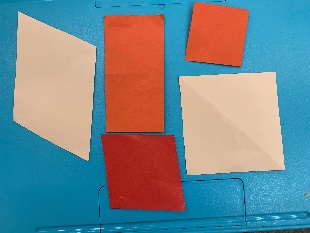 學生能根據四邊形的圖片，以直觀說出四邊形的名稱1.打招呼、介紹課堂及重溫四邊形的邊及角(5 分鐘)學生說出四邊形的名稱老師展示四邊形，學生說出不同四邊形的名稱人際交往型(IP):透過搶答題遊戲，提升學生的互動性及參與性老師出示不同的四邊形，學生最快說出四邊形的名稱。學生需先舉手，然後作答，答對的學生得一分。學生主動性較低聽障非口語學生未能回應問題透過遊戲活動，提升學生學習動機，準備開展課堂老師提供四邊形名稱的字卡給學生，非口語學生在作答時，答案以字卡作表示學生顯證：口語學生能說出四邊形的名稱。非口語學生可以拍出相關四邊形的名稱全班活動：認識四邊形的性質(15 分鐘)學習四邊形的性質初組：學習正方形及長方形的性質高組：學習平行四邊形及菱形的性質老師出示正方形/長方形，並通過圖形介紹四邊形的邊長/角。視覺/空間型(VS)：學生觀察圖片，並從圖片中找出四邊形的性質動覺型(K)：學生一邊讀口訣，一邊製作相關的四邊形。語言文字形(LA)：學生以口訣協助理解及牢記四邊形的性質老師利用Geogebra 軟件介紹四邊形的性質初組學生觀察四邊形的性質，以及老師的講解，然後記錄在工作紙上。高組學生根據工作紙的要求，自行完成紀錄平行四邊形及菱形的性質。小結: 老師根據以上的觀察，對每種四邊形的性質作一個小結，並以口訣協助學生理解四邊形的性質，老師出示不同長度的邊，學生分組，並運用口訣及特性，製作相關的四邊形。學生未能理解四邊形的性質，老師以口訣協助學生理解及牢記。教師提供：老師會以相同顏色代表相同的邊長，協助學生理解老師以口訣協助學生牢記四邊形的性質，同時亦加強學生對語言文字的理解。Geogebra（免費數學軟件）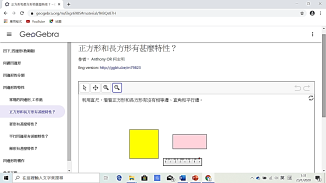 四邊形的口訣：長方形：「我有四條邊，一組對邊一樣長，一組對邊一樣短，我有四個角，他們是直角，我是長方形。」正方形：「我有四條邊，四邊長度都相等，我有四個角，他們是直角，我是正方形。」平行四邊形：「不方不正四條邊，一組對邊一樣長，一組對邊一樣短，我有四個角，他們不是直角，對角相等，我是平行四邊形。」菱形：「不方不正四條邊，四邊長度都相等，我有四個角，他們不是直角，但對角相等，我是菱形。」見Powerpoint 
 Slide 3-10學生能找出長方形/正方形/平行四邊形/菱形的性質學生顯證：學生能在工作紙上表示長方形/正方形/平行四邊形/菱形的性質課堂活動(8分鐘)學生能分辨四邊形的性質低組：分辨正方形及長方形的性質高組：分辨平行四邊形及菱形的性質老師出示不同的四邊形，例如正方形，學生根據圖形中提供的性質，把正確的正方形分辨出來，如不是正方形，亦需找出原因。視覺/空間型(VS): 學生閱讀圖形，並分辨出正確的四邊形。老師出示不同的四邊形，有些是四邊形與老師提出的性質相同的，有些是不同的，學生需根據性質，判斷出老師要求的四邊形。低組：需以性質判斷出正確的長方形及正方形高組：需以性質判斷出正確的平行四邊形及菱形。學生對於四邊形的性質不太掌握老師提供正確及不正確的四邊形，學生根據性質，判斷出正確的四邊形，活動中，老師要求學生需觀察圖形，並讀出四邊形上的資料。見附件(一)見Powerpoint Slide 11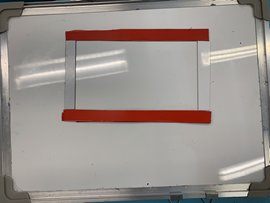 學生能根據四邊形的特性，分辨出正確的四邊形學生顯證：學生能以四邊形的性質，分辨長方形/正方形/平行四邊形/菱形4.課堂活動(10 分鐘)學生能運用四邊形的性質，找出四邊形的邊長/角的度數低組：根據長方形/正方形的性質找出長方形/正方形的邊長/度數高組：根據平行四邊形/菱形的性質，找出平行四邊形/菱形的邊長/度數老師解釋運用四邊形特徵的日常生活例子視覺/空間型(VS)：學生閱讀圖形，並在空格內填上答案。數學邏輯型(ML)：學生根據歸納的結果，解答問題老師以一個生活例子，例如鋪地面用的膠紙，帶出認識不同四邊形性質的重要性。然後，老師提供一個圖形，圖形中有一些邊的長度是未知的，老師向學生介紹尋找邊長/角度的方法。第一：分辨是哪類四邊形第二：根據圖形的性質，填上線段的長度/角度有分層工作紙。挑戰題：高組學生完成後，老師提供一些四邊形，以及一些線上的未知數，學生利用解簡易方程的方法，以及透過圖形的性質，找出未知數。學生把已學的性質，轉移至數字上，學生在運用所學上會有困難老師會重覆說明四邊形的性質，並輔以相同顏色代表相同長度的圖形，協助學生理解。見附件(二)見Powerpoint 
 Slide 12-14學生能從找出四邊形的邊長學生顯證：初組：學生能利用正方形/長方形的性質，找出邊長。高組：學生能利用菱形/平行四邊形的性質，找出四邊形的邊長/度數5. 總結(2 分鐘)回饋學生表現學生搶答問題學生進行互評人際交往型(IP)：透過搶答問題，提升學生的互動性及參與性，並互評同學之間的表現，加強同學之間的互動老師向學生提問有關四邊形的性質，學生舉手回答問題。完成後，教師請學生就著課堂的活動，為隔鄰的同學點出一個讚賞的地方。學生的主動性學習和人際交往較弱，同學之間的互動較少老師鼓勵學生回答問題，並需回饋學生的表現。學生回答有關四邊形性質的問題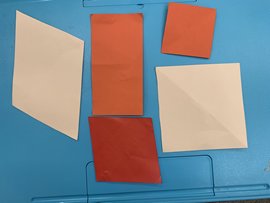 分辨不同的四邊形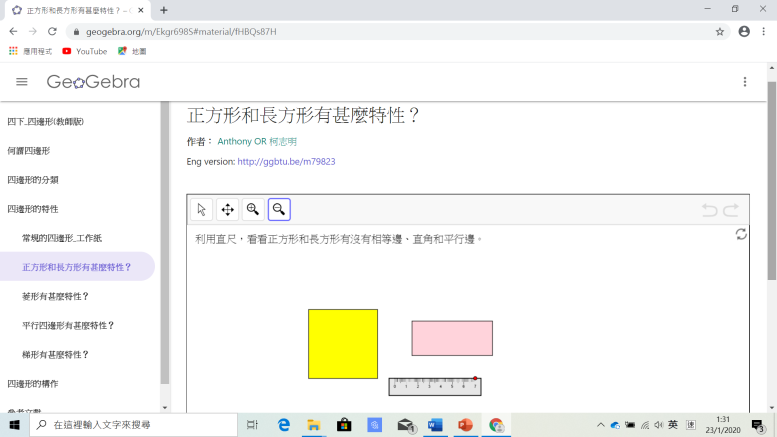 運用GeoGebra軟件，學生量度長方形及正方形的邊長，以分辨它們的性質。 學生運用四邊形性質的口訣性質，分組利用磁石條拼砌出老師要求的四邊形。 討論內容課堂前的討論課堂後的討論學習目標是否具體可行? 針對上次觀課的意見，教學目標切合學生的能力。學習要求及難度是否配合學生的學生能力?初組學生對四邊形的性質掌握不穩，故利用多元活動策略，幫助學生掌握重點．教師越來越能掌握學生的難點，能針對學生的困難，調適教學策略．當中設計的教學策略及支援方式能否幫助學生解決學習難點？ 加入網上學習軟件，讓學生更容易看到四邊形的性質。另外，一系列的分層工作紙，照顧不同學生的能力。教學策略經過幾次的觀課及檢討，更見成效。＊整體描述課堂安排、策略實施、教材組織、學習活動設計及學生的學習情況等課堂上所預備的軟件未能充分運用，可改以即時要求學生出來量度。運用口訣對學生理解圖形的性質有幫助。學生未能分辨兩組對邊的長度相同，當運用了不同的顏色顯示，學生便能分辨出來。學生的課堂表現較為被動，老師運用了比賽的模式，鼓勵學生主動參與課堂，令人際交往型較弱的學生也能主動表達意見。＊整體描述課堂安排、策略實施、教材組織、學習活動設計及學生的學習情況等課堂上所預備的軟件未能充分運用，可改以即時要求學生出來量度。運用口訣對學生理解圖形的性質有幫助。學生未能分辨兩組對邊的長度相同，當運用了不同的顏色顯示，學生便能分辨出來。學生的課堂表現較為被動，老師運用了比賽的模式，鼓勵學生主動參與課堂，令人際交往型較弱的學生也能主動表達意見。有效學與教策略提升學習效能的建議運用口訣對學生理解圖形的性質有幫助。運用顏色邊長讓學生更容易掌握所學。經過數次的備課及觀課證明，教師越能掌握學生的多元優勢，越會設計更多元的學習活動，讓學生能透過視覺／聽覺／操作／互動等範疇學習，有機會透過不同的活動掌握學習內容，提升學習動機及投入度。